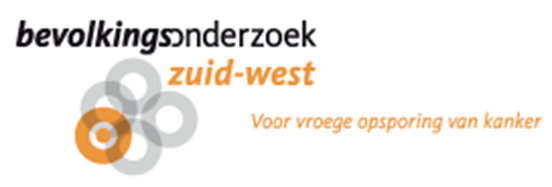 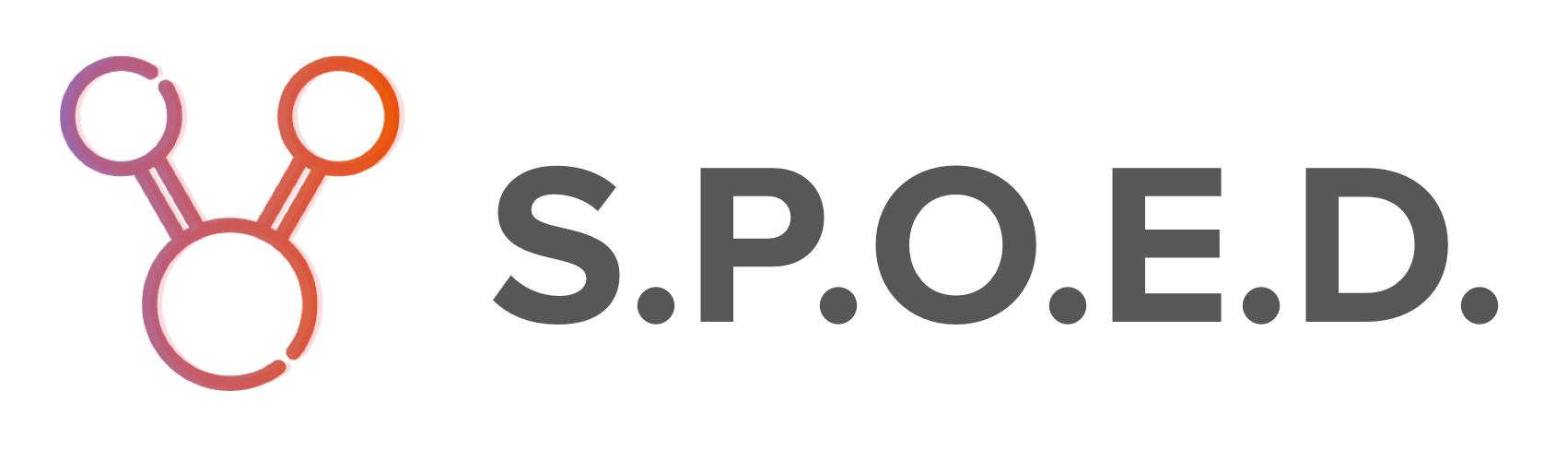 Programma CursusleidingCursusleidingLouise HaringRelatiebeheer NMDL-LCPL06-288 91 934; 088-235 0 224Nichelle RoosRelatiebeheer NMDL-LCPL06-238 00 830; 088-235 0 228Susan KruithofDocentInleiding, uitstrijkpracticum & theorieLisette KeijzersDocent BVOInleiding en oefenen fantomen Volgorde uitstrijkdamesVolgorde uitstrijkdamesDenise17.40Harmke18.20Jeannette19.00TijdActiviteitLocatiePersonenExtra14.15OntvangstAlg balieDienstdoende baliemedewerksterPresentielijst tekenen + invullen KABIZ-nummer, visitorscard13.30-14.00Klaarzetten CursuszaalKlaarzetten uitstrijkkamerCursuszaalUitstrijkkamerLouise/Sarina/NichelleKannen water + bekertjesTasjes op stoelenVerzend Groepsmail alarm! Hang briefje op alarmkastje 3e etage LCPL-lab.14.30-14.45VoorstelrondjeCursuszaalOrganisatoren14.45-15.00E-learning besprekenCursuszaalSusan/Lisette15.00-15.15Anatomie deel 1CursuszaalSusan16.00-16.15Koffie/theeKantine16.15-17.00Anatomie deel 2CursuszaalSusan17.00-17.45BroodjeKantine17.45-18.45Ronde 1 -Uitstrijken (Susan)Laboratorium (Nivea)Twee groepen: rondleiding 8 pers. 1 uur rondleiding en uitstrijken. 4 fantomen/quiz 30 min, 4 uitstrijkdames 30 min.18.45-19.45Ronde 2-Uitstrijken (Susan)Laboratorium (Nivea)Wisseling groep19.45-20.30HPV Communicatie naar vrouw (casuïstiek of rollenspellen)CursuszaalSusan/Lisette20.30Afsluiting---